О повышении  оплаты труда  работников муниципальных учреждений Шумерлинского районаРуководствуясь постановлением Кабинета Министров Чувашской Республики от 09.09.2020 № 504 «О повышении оплаты труда работников государственных учреждений Чувашской Республики», администрация Шумерлинского района  п о с т а н о в л я е т: 1. Повысить с 1 октября 2020 г. на 3 процента рекомендуемые минимальные размеры окладов (должностных окладов), ставок заработной платы работников муниципальных учреждений Шумерлинского района, установленные отраслевыми положениями  об оплате труда работников муниципальных учреждений Шумерлинского района, утвержденные  постановлениями администрации Шумерлинского района.2. Администрации Шумерлинского района, структурным подразделениям администрации Шумерлинского района привести нормативные правовые акты по вопросам, отнесенным к сфере их ведения, в соответствие с настоящим постановлением в месячный срок со дня вступления в силу настоящего постановления.3. Руководителям муниципальных учреждений Шумерлинского района с 1 октября 2020 г. обеспечить повышение окладов (должностных окладов), ставок заработной платы работников на 3 процента.При повышении окладов (должностных окладов), ставок заработной платы их размеры подлежат округлению до целого рубля в сторону увеличения.4. Финансирование расходов, связанных с реализацией настоящего постановления, осуществлять в пределах средств бюджета Шумерлинского района на 2020 год, предусмотренных главным распорядителям средств бюджета Шумерлинского района.5. Настоящее постановление вступает в силу после его официального опубликования в издании «Вестник Шумерлинского района» и подлежит размещению на официальном сайте Шумерлинского района в информационно – телекоммуникационной сети Интернет.ЧĂВАШ  РЕСПУБЛИКИ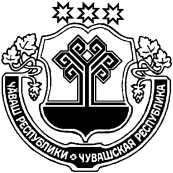 ЧУВАШСКАЯ РЕСПУБЛИКА ÇĚМĚРЛЕ РАЙОНĚН АДМИНИСТРАЦИЙĚ  ЙЫШĂНУ21.09.2020    № 481Çěмěрле хулиАДМИНИСТРАЦИЯШУМЕРЛИНСКОГО РАЙОНА ПОСТАНОВЛЕНИЕ21.09.2020      № 481г. ШумерляГлава администрации Шумерлинского районаЛ.Г.Рафинов